Strakonice dne: 22. 1. 2018Objednací listč. 13/18/7 Předmět objednávky 	Množství	Předpokl. cena Kč 	Celkem (s DPH): 	56 400,00 Kč Popis objednávky:Objednáváme vypracování studie akce: Stavební úpravy komunikace Dr. Jiřího Fifky, Strakonice - dle cenové nabídky z 19.1.2018. Termín plnění části 1, tj. koncept návrhu úpravy komunikace ve variantách: 11 týdnů od objednávky a předání podkladů od objednatele, termín plnění části 2, tj. dopracování studie na základě připomínek projednání: 3 týdny od projednání (cca 2 projednání) se zástupci MěÚ Strakonice. Předpokládaný termín odevzdání studie: do 30.4.2018. Cena bez DPH činí: 56.400,- Kč. Dodavatel není plátcem DPH.Termín dodání :  Vyřizuje: Ing. Oldřich Švehla														Bankovní spojení: ČSOB, a.s., č.ú.: 182050112/0300	IČ: 00251810		DIČ: CZ00251810	Upozornění:	Na faktuře uveďte číslo naší objednávky.			Kopii objednávky vraťte s fakturou.			Schválil:	Ing. Jana Narovcová	vedoucí odboru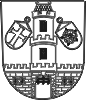 Město  StrakoniceOdbor majetkovýDodavatel:Ing. Arch. Dana ZákosteleckáPetra Bezruče 632386 01  StrakoniceIČ: 13144081 , DIČ: CZ6461300934Studie Stavební úpravy komunikace Dr.Jiřího Fifky, Strakonice1ks56 400,00Tel. kontakt:383 700 322E-mail:oldrich.svehla@mu-st.cz